Начало формыКонец формыОписания профессий Описание профессии (профессиограмма) - краткая характеристика конкретного вида профессиональной деятельности, условий труда, функциональных операций, требований и т.п. АвтомеханикВыполняет операции по техническому обслуживанию и ремонту автотранспортных средств, проводит контроль технического состояния автомобилей. Автомеханик (слесарь по ремонту автомобилей)Автомеханик - это рабочий широкого профиля, который выполняет операции по техническому обслуживанию и ремонту автотранспортных средств, контролирует техническое состояние автомобилей с помощью диагностического оборудования и приборов. Агент коммерческийУстанавливает контакты между производителями и потребителями, занимаясь продажей и рекламой товаров или услуг. Аппаратчик пастеризации и охлаждения молокаРаботает на предприятиях по переработке молока, выпуска молочной продукции, хладокомбинатах, контролирует качество молока и молочных продуктов с помощью автоматизированной системы управления технологическим процессом. Аппаратчик производства сахараВедет технологический процесс обессахаривания свекловичной стружки, дефекации и сатурации свекловичного сока, выпаривания, варки утфеля. Аппаратчик химической чисткиВыполняет работу по обработке изделий с соблюдением технологического режима. Аппаратчик элеваторного, мукомольного, крупяного и комбикормового производствОсуществляет хранение, переработку запасов зерна в продукты питания и комбикорм. Аппаратчик-операторРаботает на химическом производстве, управляет химическим процессом с помощью автоматизированной системы, включающей контрольно-измерительные приборы, автоматические регуляторы, системы сигнализации и защиты. Аппаратчик-оператор в биотехнологииОбслуживает сложные аппараты и сооружения, управляет сложными технологиями производства дрожжей, медикаментов, витаминов, медицинских, бактерийных и биологических препаратов. БарменГотовит напитки, варит кофе, обслуживает посетителей бара, получает с них расчет, следит за качеством продуктов. БетонщикПроизводит работы по бетонированию монолитных и сборных конструкций при возведении зданий и сооружений, делает стеновые панели, плиты, покрытия, балкона, лестничные марши и т.п. Бригадир-путеецОбеспечивает бесперебойную работу железнодорожного пути, искусственных сооружений, путевых машин и механизмов, пневматического и электрического исполнительного путевого инструмента и приборов. Бурильщик эксплуатационного и разведочного бурения скважинЗанимается ведением и организацией бурения и строительства скважин на нефть и газ, оборудования скважин, их эксплуатации и испытания разведочных скважин. БухгалтерУчитывает доходы и расходы, оформляет бухгалтерскую документацию, готовит и сдает отчеты в налоговую инспекцию и другие проверяющие организации, cоставляет отчетные калькуляции себестоимости продукции (работ, услуг), производит начисление и перечисление платежей в государственный бюджет, взносов во внебюджетные фонды, заработной платы сотрудников, налогов и т.д. Вальцовщик стана горячей прокаткиВедет процесс прокатки, горячего металла: разных марок, профилей и сечений в прокатных цехах металлургических комбинатов или металлообрабатывающих заводов. Ветеринарный фельдшерОказывает ветеринарную помощь домашним и сельскохозяйственным животным, животным в цирках и зоопарках, предупреждает заболевание животных, проводит мероприятия по повышению их продуктивности, по обеспечению населения высококачественными продуктами. Водитель автомобиля (категории B, C)Управляет транспортными средствами, различного назначения, перевозит грузы и людей, перед выездом из гаража проверяет исправность механизмов машины. Водитель городского электротранспортаОсуществляет эксплуатацию транспортных средств и обслуживает население на линиях. Вырубщик деталейВыполняет операции по вырубанию на прессах деталей из различных материалов для шорно-седельных, кожгалантерейных, обувных, технических и других изделий. ВышивальщицаРассчитывает расположение рисунка на материале по образцу, разметке, подбирает по образцу нитки, бисер, выполняет вышивки в раз личных техниках, мережки, сетки. Вязальщица трикотажных изделийВыполняет изделия с помощью вязальной машины, контролирует ее техническое состояние и качество пряжи. Горномонтажник подземныйЗанимается монтажом, демонтажом, наладкой и опробованием горного оборудования. Горнорабочий на подземных работахВыполняет комплекс подземных работ, связанных с добычей полезного ископаемого, проведением горных выработок, управлением и обслуживанием горных машин и механизмов, подземных установок и вспомогательного оборудования. Горнорабочий подземныйВыполняет комплекс подземных работ, связанных с добычей полезного ископаемого, проведением горных выработок, управлением и обслуживанием горных машин и механизмов, подземных установок и вспомогательного оборудования. ГраверГравирует вручную и с помощью специальных автоматов рисунки любой сложности. Дежурный по железнодорожной станцииОрганизует работу по обеспечению приема, отправления, пропуска поездов, маневровую работу на станции. Дежурный по станции метрополитенаОсуществляет прием, отправление и пропуск поездов, выполнение графика движения поездов и обеспечивает бесперебойную работу станции метрополитена. ДелопроизводительПринимает, отправляет и сортирует документы, письма и другие деловые бумаги по степени важности, ведет их учет и контроль в специальных журналах, готовит материалы для руководителя. Докер-механизаторЗанимается погрузкой, выгрузкой и перегрузкой всех видов грузов в морских и речных портах с применением подъемно-транспортных машин. ДоменщикОсуществляет работы по обслуживанию доменной печи и процессов доменного производства на различных его участках. Заготовитель продуктов и сырьяВыполняет работы по организации сбора и закупки продуктов и сырья у населения, на предприятиях, в учреждениях и организациях. ЗакройщикВ общении с клиентом выясняет его пожелания, уточняет заказ, помогает клиенту выбрать фасон изделия исходя из: типа ткани, моды и особенностей фигуры клиента, снимает необходимые мерки, зарисовывает выбранный вариант фасона, оформляет заказ. Делает выкройку, производи раскрой. Замерщик на топографо-геодезических и маркшейдерских работахПроизводит пространственно-геометрические измерения на земной поверхности и в горных выработках. Изготовитель арматурных сеток и каркасовИзготавливает каркас (арматуру) для железобетонных конструкций, связывает или сваривает элементы каркаса с помощью автоматических и полуавтоматических шовных машин, регулирует работу этих машин. Изготовитель железобетонных изделийФормует железобетонные изделия и конструкции, управляет механизмами формовочного агрегата, приготовляет бетонные смеси и строительные растворы, дистанционно управляет группами технологического оборудования железобетонного производства. Изготовитель изделий из кости и рогаВыполняет резьбу по кости и рогу художественных изделий массового и индивидуального производства. Изготовитель изделий из мехаИзготавливает меховые изделия различного назначения. Изготовитель изделий строительной керамикиВыполняет формование и прессование всех видов изделий строительной керамики, проверяет исправность, готовит к работе и устраняет неполадки в работе оборудования. Изготовитель фарфоровых и фаянсовых изделийИзготавливает и комплектует фарфоровые и фаянсовые изделия различного назначения. Изготовитель хлебобулочных изделийВыполняет технологические операции по изготовлению (приготовление, разделка, расслойка, формование теста; выпечка тестовых заготовок) хлебобулочных изделий, а также мучных кондитерских изделий. Изготовитель художественных изделий из дереваЧаще всего резчик по дереву работает за верстаком, работает стоя или сидя, для фиксирования крупных изделий при их обработке могут применяться различные приспособления. Изготовитель художественных изделий из керамикиВыполняет технологические операции по обработке художественной керамики и созданию художественных изделий. ИнженерПринимает участие в производстве всех материальных благ общества - от продуктов питания и товаров повседневного спроса до сложных вычислительных машин и космических ракет. Инженер лесного хозяйстваВыполняет работы по лесовосстановлению, мелиорации лесных массивов, ведению семенного хозяйства и выращиванию посадочного материала. Инженер отдела технического контроляНа промышленных предприятиях анализирует рекламации по качеству и комплектности продукции, качеству работ, готовит на них заключения, изучает причины брака, ухудшения качества продукции, Инженер по организации трудаВыполняет комплекс работ с целью повышения производительности и эффективности производства. Инженер по охране труда и технике безопасностиНа промышленных предприятиях осуществляет контроль за соблюдением законодательства, инструкций, правил и норм по охране труда, технике безопасности и производственной санитарии, Инженер по стандартизацииНа промышленных предприятиях осуществляет контроль технической документации (чертежей, технических условий, инструкций и т.д.). Инженер-геологГеологическая съемка, поиск и разведка месторождений: полезных ископаемых (руд), неметаллических ископаемых и стройматериалов, редких и радиоактивных металлов, угольных, нефтяных и газовых, описание геологии местности. Инженер-геофизикИспользует три классических геофизических метода исследования, применяя современную электронную аппаратуру - сейсморазведка, электроразведка и радиоразведка. Последняя применяется обычно при поиске месторождений радиоактивных металлов. Инженер-геохимикПроведение геохимической съемки - составление геохимических карт района на основе геохимического опробывания территории по определенной системе. Инженер-гидрогеологОтыскание источников воды, оценка их объемов, промышленной значимости, доступности, глубины залегания водоносных слоев, исследование химического состава воды, определение наличия в ней основных химических элементов и их пропорций. Инженер-конструкторВ проектных и конструкторских организациях руководит выполнением отдельных стадий или направлений проектно-конструкторских работ, участвует в конструировании изделий, оснастки и инструмента. Инженер-математикНа промышленных предприятиях, в проектных, конструкторских и научных организациях осуществляет проектную и исследовательскую деятельность в области создания математических моделей и программ управления объектами и процессами. Инженер-металловедУчаствует в проектировании и создании и испытании и внедрении новых видов сплавов, а также в создании новой технологии изготовления стальных изделий. Инженер-механикПроектирует, конструирует и эксплуатирует механическое оборудование, машины, устройства и аппараты, автоматические линии, средства и системы комплексной механизации и автоматизации производства. Инженер-программистРазрабатывает программы выполнения вычислительных работ, составляет вычислительную схему метода решения задач, переводит алгоритмы решения на формализованный машинный язык. Инженер-системотехникОсуществляет производственно-технологическую, проектно-конструкторскую и исследовательскую деятельность в области эксплуатации электронно-вычислительной техники, автоматизированных систем управления (АСУ). Инженер-строительСпециалист широкого профиля, участвует в работе по проектированию дорог и смесей для устройства дорожных одежд (асфальтобетонные, цементобетонные смеси и др.), в полевых изыскательских работах при разбивке трассы будущей автомагистрали... Инженер-экономистВедет текущую планово-экономическую работу на предприятии (в объединении, организации), прогнозирует и планирует его развитие, рассчитывает и анализирует технико-экономические показатели деятельности предприятия, Инженер-электромеханикРазработка автоматических линий, станков с программным управлением, робототехники и других средств автоматизации, а также их обслуживание. Инженер-электротехникЗанимается разработкой электроаппаратов. ИнкрустаторИнкрустирует (украшает) узорами и изображениями из кусочков мрамора, керамики, янтаря, металла, дерева, соломки и других материалов, врезанных в поверхность. Инспектор ГИБДДРегулирование движения транспорта, транспортных потоков на улицах и дорогах, создание условий для предупреждения дорожно-транспортных происшествий. Инспектор таможниКонтроль за государственной монополией внешней торговли, а также борьба с нарушениями таможенных правил и контрабандой. Инспектор уголовного розыскаРаботает над раскрытием, расследованием и предупреждением уголовных преступлений: убийств, разбоев, грабежей, краж и т.п. Информатор системы научно-технической информацииИзучает различные первичные источники сведений: журналы, книги, отчеты о разработках и т.п.; отбирает из них те материалы, которые могут быть интересны (новы, важны) для определденной категории пользователей. Исполнитель художественно-оформительских работОформляет вывески и наружную рекламу, торговые залы, помещения учреждений, предприятий общепита и т.п., осуществляет художественно-оформительские работы в разной технике с использованием различных материалов. Испытатель деталей и приборовПроводит контрольные, типовые, комплексные, экспериментальные испытания и проверку электрических параметров различных приборов. ИхтиологОрганизация и проведение исследований, разработка технологических процессы переработки объектов рыболовного промысла в пищевые, кормовые и технические продукты, медицинские препараты, участие в создании соответствующих машин и аппаратов, осуществление ветеринарно-санитарной оценки рыбных продуктов. КалибровщикРазрабатывает чертежи калибровок и схем прокатки, конструкций шаблонов, арматуры и мерительных инструментов. КаменщикДревние соборы, дворцы, ансамбли приобретают свою первозданную красоту и величие благодаря труду каменщика. Каменщик (каменщик, монтажник)Каменщик участвует при строительстве и ремонте жилых домов, мостов, промышленных и других сооружений, производит монтаж в каменных зданиях железобетонных балок, плит, перекрытий и других сборных элементов. Каменщик, печникКладет печи, кухонные плиты, трубы, очаги различного назначения, камины, облицовывает их, в том числе изразцами, выкладывает топливники печей огнеупорным кирпичом, устанавливает или меняет печные приборы. КассирОсуществляет прием, учет, выдачу и хранение денежных средств и ценных бумаг, обеспечивает их сохранность, оформляет документы и получает денежные средства в учреждениях банка. Кассир-операционистКвалифицированный работник банка, осуществляющий банковские операции, работу с населением. КинотехникРаботает на всех видах кинотехнологического оборудования, осуществляет контроль качества работы и технологического состояния кинотехнологического оборудования, пользуется всеми видами контрольно-измерительных приборов, применяемых в киносети и кинопрокате. Клубный работникМожет быть организатором и непосредственным руководителем самодеятельного коллектива (хорового, драматического, оркестрового, танцевального), кружка (фотолюбителей, сольного пения...) или может быть руководителем самого клубного учреждения. КовровщицаВырабатывает ковры и ковровые изделия с врезным и петлевым ворсом на прошивной машине. КолористНа предприятиях текстильной промышленности разрабатывает цветовые варианты новых рисунков и оформления тканей, трикотажного полотна и изделий новых структур. КоммерсантСамостоятельно решает с помощью чего зарабатывать деньги, составляет план действий и выполняет задуманное; часто под коммерсантом подразумевают предпринимателя, получающего прибыль от операций купли и продажи. КондитерГотовит кондитерские изделия на кондитерских фабриках и в специализированных цехах хлебозаводов, приготавливает различные виды теста, начинок, кремов по заданной рецептуре, выпекает и украшает продукцию. Кондитер сахаристых изделийВедет процесс изготовления карамели, конфет, темперирования шоколадных масс и изготовления шоколада, изготовления халвы, изготовления мармеладно-пастильных изделий. Контролер ОТКСледит за повышением качества всех видов выпускаемой продукции, обеспечение соответствия ее стандартам и иным показателям качества. Контролер в металлургическом производствеОсуществляет контроль качества сырья, полуфабрикатов и готовой продукции в производстве черных и цветных металлов, а также технологических процессов на производственных участках. Контролер в химическом производствеОсуществляет входной контроль качества сырья, материалов полуфабрикатов, используемых химикатов, готовой продукции на соответствие их требованиям ГОСТов и нормативно-технической документации комплектующих изделий, тары. Контролер качестваКонтролирует качество тканей и готовых изделий в соответствии с государственными стандартами. Контролер полуфабрикатов и изделий из древесиныЗанимается нормированием продукции, разрабатывает технологическую документацию. Контролер сберегательного банкаОсуществляет банковские операции по расчетно-кассовому обслуживанию и кредитованию населения, предприятий, организаций и учреждений с различной формой собственности, принимает вклады, другие виды сбережений, платежные документы, следит за правильностью их оформления. Контролер целлюлозно-бумажного производстваВыполняет контроль, прием и учет количества и качества сырья, химикатов и готовой продукции в соответствии с действующими стандартами и техническими условиями. Контролер-кассирКонтролирует пополнение ассортимента товаров в торговом зале и их сохранность, исправность и правильность эксплуатации контрольно-кассовой машины, проверяет количество и качество товара. Контролер-приемщик фарфоровых, фаянсовых и керамических изделийКонтролирует и принимает фарфоровые, фаянсовые и керамические изделия, отбраковывает негодную продукцию. КорректорВ издательствах и редакционно-издательских отделах вычитывает отредактированные рукописи и корректурные оттиски с целью устранения орфографических и пунктуационных ошибок, нарушения технических правил набора, недостатков смыслового и стилистического характера. КорреспондентРаботая в средствах массовой информации (СМИ), обеспечивает соответствующие подразделения информацией и материалами событийного характера, подготавливает и ведет телевизионные и радиорепортажи с места событий. КосметичкаПроводит массаж лица, шеи и кожи головы; гигиеническую чистку лица, накладывание питательных масок... КрасильщикКрасит пряжу, волокно, ткани, различные изделия с испольованием аппаратов, машин, барок (ванн). КровельщикУкладывает кровлю так, чтобы она как можно дольше служила людям. КролиководВыращивает и разводит кроликов. КрутильщицаОбслуживает крутильные (тростильно-крутильные) машины, на которых изготавливаются крученая пряжа, нити, нитки. Лаборант по физико-механическим испытаниямНа контрольно-проверочных установках, машинах и при помощи приборов проводит физико-механические испытания металлов, полуфабрикатов, сварных соединений, труб, проката и готовой продукции на прочность. Лаборант химического анализаПроводит химический и физико-химический анализ различных веществ: руд, нефти и нефтепродуктов, сталей различных марок, сплавов металлов, кислот, солей и др. необходимых для контроля соответствия продуктов технологического процесса и готовой продукции заданным нормам. Лаборант-аналитикВыполняет работы связанные с контролем качества сырья, реактивов, промежуточных продуктов, готовой продукции, отходов производства в различных отраслях экономики. Лаборант-микробиологСобирает лабораторное оборудование, приготавливает питательные среды, растворы реактивов, монтирует колбы для посева сортового материала и проведения анализов. Лаборант-радиометристЛаборант готовит пробу радиоактивного вещества, помещает ее в контейнер измерительного прибора, производит считывание показаний, обрабатывает результаты измерений. Лаборант-семеноводДелает анализ семян - определяет их чистоту, всхожесть и энергию прорастания, абсолютный вес, зараженность болезнями и вредителями, влажность. Лаборант-экологИзучает состояние воды, земли, воздуха, растений, животных, а также влияние продуктов питания на здоровье людей, проводит анализ веществ: устанавливает химический состав, определяет свойства вещества, по итогам исследований проводит расчеты. ЛенточницаВырабатывает прядильную ленту. ЛепщикСоздает, реставрирует лепные украшения зданий и помещений. ЛесничийРуководит производственно-хозяйственной деятельностью лесничества. Литейщик пластмассГотовит материал для литья по рецептуре, устанавливает пресс-формы, настраивает механизмы машины на заданный режим литья... Литейщик цветных металловИз цветных металлов и их сплавов отливает детали и изделия различными способами: в землю, методом точного и коркового литья. ЛоцманОбеспечивает безаварийную проводку судов по морским, шхерным (у островов и полуостровов) и устьевым фарватерам в районах со специальным режимом плавания. МалярРаботает в строительных организациях, ремонтно-строительных и жилищно-коммунальных управлениях, готовит под окраску бетонные, деревянные и металлические конструкции, окрашивает их вручную или при помощи валиков, краскопультов, пистолетов и других приспособлений, наклеивает обои. Мастер животноводстваВыполняет работы, связанные с организацией и технологией производства продукции животноводства. Мастер общестроительных работКвалифицированный рабочий, выполняющий простейшие каменные, печные, электросварочные, монтажные, бетонные и погрузочные работы. Мастер отделочных строительных работКвалифицированный рабочий, выполняющий отделочные работы внутри и снаружи зданий, сооружений, а также производящий ремонт окрашенных, оклеенных, облицованных поверхностей и штукатурки. Мастер по лесному хозяйствуВыполняет лесохозяйственные, лесокультурные, лесозаготовительные работы с использованием современных средств механизации. Мастер по мелиорацииВыполняет мелиоративные работы с использованием современных средств механизации. Мастер по ремонту и техническому обслуживанию машинотракторного паркаРабочий широкого профиля, выполняющий обслуживание и ремонт комбайнов, тракторов, сельскохозяйственных машин для поддержания их в рабочем состоянии. Мастер по техническому обслуживанию и ремонту машинно-тракторного паркаВыполняет работы по техническому обслуживанию, эксплуатационной диагностике, наладке и ремонту тракторов, комбайнов и сельскохозяйственных машин. Мастер производства молочной продукцииВедет процесс производства пастеризованного молока, кисломолочной продукции, творога, сырково-творожных изделий, сметаны, сливочного масла. Мастер растениеводстваВыполняет работы по производству сельскохозяйственной продукции на предприятиях агропромышленного комплекса государственного и негосударственного секторов экономики. Мастер сельскохозяйственного производстваВыращивает сельскохозяйственную продукцию на собственной или арендованной земле, технике, недвижимости. Мастер столярно-плотничных и паркетных работКвалифицированный рабочий широкого профиля, выполняющий столярные, плотничьи и стекольные, паркетные работы, в том числе ремонт деревянных изделий и конструкций, а также производство изделий на деревообрабатывающих станках. Мастер столярного и мебельного производстваВыполняет столярные, отделочные и обойные работы, с соблюдением технологических требований, качества выполняемых работ, с использованием электрифицированного инструмента, механизмов, оборудования, применяемых в столярном производстве, отделочных и обойных работах. Мастер-обработчик камняВыполняет операции по теске, распиловке, фрезеровке, шлифованию, полированию камня и изделий из камня. МатросЗанимается выполнением судовых работ и техническим обслуживанием корпусной части судна, эксплуатацией палубных технических средств, грузовых устройств и спасательных средств. Машинист (кочегар) котельнойМашинист котельной следит за исправностью котлов, растапливает их, соблюдая правила растопки и меры предосторожности. Машинист автомобильного кранаПодъезжает на автокране на место работы, решает где установить его, учитывая силу и направление ветра, наклон рельефа, с помощью грузчиков производит погрузку, выгрузку и перемещение различных грузов. Машинист бульдозераРаботает на строительстве автомобильных и железных дорог, водных каналов, земляных дамб, траншей для подземных коммуникаций, управляет машиной на базе колесного или гусеничного трактора, оборудованного отвалом (ножом). Машинист в брошюровочно-переплетном производствеОсуществляет брошюровочные, переплетные и отделочные процессы завершающего этапа изготовления печатной продукции на машинах брошюровочно-переплетного производства. Машинист горно-выемочных машинУправляет горными машинами, с помощью которых прокладывают путь в горных выработках (проходческие комбайны) или добывают полезные ископаемые (добычные комбайны). Машинист дорожных и строительных машинМашинист дорожных и строительных машин - это квалифицированный рабочий, выполняющий земляные, дорожные и строительные работы с помощью бульдозера, экскаваторов; уплотняет, разравнивает дороги с помощью специализированных машин. Машинист компрессорных установокОбслуживает компрессорную установку: готовит к пуску и остановке, поддерживает заданный технологический режим, следит за ее работой с помощью контрольно-измерительных приборов, средств автоматики, систем сигнализации, защиты, блокировки, производит профилактический осмотр, определяет причину неисправности и устраняет ее. Машинист кранаМашинист крана (крановщик) управляет различными видами кранов при выполнении строительных, монтажных и ремонтно-строительных работ, а также выполняющий их обслуживание и профилактический ремонт. Машинист крана металлургического производстваВыполняет работы по подъему и транспортировке грузов в доменных, сталеплавильных, прокатных и трубных цехах на предприятиях металлургической промышленности. Машинист машин и оборудования в производстве цементаЭксплуатирует и обслуживает машины и оборудование на предприятиях по производству цемента, ведет процессы обжига клинкера во вращающихся печах и помола сырья в сырьевых и цементных мельницах. Машинист машин по добыче и переработке торфаИспользует торфяные машины и комплексы оборудования при производстве работ по добыче и переработке торфа, подготовке торфяных месторождений к эксплуатации. Машинист машин по производству бумаги и картонаЗанимается отливом, формованием, сушкой, обезвоживанием бумажного полотна при производстве бумаги и картона. Машинист мостового и башенного кранаВыполняет подъем, перемещение, погрузку, разгрузку, транспортировку деталей, узлов, блоков к месту сборки. Машинист на буровых установкахЗанимается технической эксплуатацией и ремонтом двигателей, силовых агрегатов, передаточных устройств и бурового оборудования и инструмента. Машинист на добыче нефти и газаЗанимается технической эксплуатацией нефтегазопромыслового оборудования, парогенераторных установок, передвижных депарафинизационных установок, передвижных комрессорных установок. Машинист подъемно-транспортных и строительных машинУправляет подъемно-транспортными и строительными машинами при выполнении строительных, монтажных и ремонтно-строительных работ. Машинист проходческого комплексаУчаствует в проведении горных выработок различного назначения с помощью комплексов проходческого оборудования на шахтах, рудниках, строительстве метрополитенов и других подземных сооружений. Машинист рефрижераторных установокОбеспечивает бесперебойную работу, техническую эксплуатацию и ремонт компрессоров, теплообменных аппаратов, морозильных и льдогенераторных установок, систем и приборов охлаждения. Машинист тесторазделочных машинРаботает на предприятиях хлебопекарной промышленности, следит за технологическим процессом приготовления теста на специальном оборудовании, соблюдает технологию процесса приготовления теста и требования к качеству теста, весу и форме изделий. Машинист технологических компрессоров и насосовОсуществляет перемещение различных жидкостей и газов по трубопроводам под определенным давлением, занимается техническим обслуживанием и ремонтом компрессорных и насосных установок и другого вспомогательного оборудования. Машинист электровоза на горных выработкахГотовит электровоз к поездке, обслуживает его в пути следования, управляет с помощью контролера, на котором находится несколько рукояток управления и пневматического крана, который может затормозить ход, следит за показаниями приборов и обстановкой на пути следования. Машинист электропоездаОсновная задача - безаварийное вождение поездов метрополитена, выполнение графика движения поездов и других норм эксплуатационной работы. Менеджер (в области рекламного дела)Организует рекламные компании: планирует, разрабатывает и руководит, а также определяет затраты на их проведение. Механик маломерного суднаОбеспечивает техническую эксплуатацию и ремонт главных и аварийных двигателей со всеми обслуживающими их техническими средствами на маломерном судне. Модельер головных уборовВыполняет технологические операции по изготовлению головных уборов современных моделей из различных видов материалов разных ассортиментных групп и назначения. Модистка головных уборовЗанимается изготовлением головных уборов из самого различного материала: меха, кожи, ткани, соломы, тесьмы, цветов, перьев, в процессе изготовления работает как вручную, так и с использованием специальных машин. Монтажник оборудования связиВыполняет работы различной сложности по монтажу оборудования связи. Монтажник приборов и аппаратуры автоматического контроля, регулирования и управленияВыполняет монтаж приборов и аппаратуры автоматического контроля, регулирования и управления и связанных с ним конструкций. Монтажник радиоэлектронной аппаратурыКонтролирует работу элементов, узлов, блоков и устройств радиоэлектронной аппаратуры и приборов, их монтаж и проверка качества работы. Монтажник санитарно-технических устройств и оборудованияУстанавливают и следят за эксплуатацией внутренних санитарно-технических устройств: систем отопления, холодного и горячего водоснабжения. Монтажник санитарно-технических, вентиляционных систем и оборудованияВыполняет монтаж и ремонт внутренних систем центрального отопления, водоснабжения, канализации, газоснабжения, водостоков. Монтажник связиВыполняет монтаж линейных сооружений кабельных линий, монтаж по прокладке линий связи, линейных сооружений воздушных линий связи, монтаж антенно-мачтовых сооружений. Монтажник систем вентиляцииЗанимается монажом и ремонтом вентиляторов и кондиционеров, осматривает, чистит, устраняет неисправности, заменяет износившиеся детали, контролирует приборы автоматического регулирования работы вентиляторов. Монтажник стальных и железобетонных конструкцийУчаствует в строительстве зданий, сооружений из готовых железобетонных блоков. Монтажник технологического оборудованияПроизводит установку трубопроводов водо- и газоснабжения, предварительно проводит механизированную сборку и автоматическую сварку частей трубопровода в цехе. Монтажник трубопроводовВыполняет монтаж наружных и технологических трубопроводов с соблюдением правил и специальных технологических требований, монтаж укрупненными блоками, с использованием механизмов и такелажного оборудования. Моторист (машинист)Обеспечивает безопасную эксплуатацию судовых энергетических установок, вспомогательных механизмов судов морского, речного и рыбного флотов. Наладчик деревообрабатывающего оборудованияВыполняет наладку станков, оборудования, автоматических и полуавтоматических линий и установок на современных деревообрабатывающих предприятиях. Наладчик контрольно-измерительных приборов и автоматикиНа заводах и производстве налаживает автоматические линии, приборы, регулирующие процессы производства, диспетчерскую связь и другую автоматику, испытывает и сдает аппаратуру в эксплуатацию. Наладчик литейных машинНалаживает и регулирует литейные машины. Наладчик оборудования в бумажном производствеЗанимается наладкой и регулировкой оборудования на целлюлозно-бумажных предприятиях. Наладчик оборудования в производстве пищевой продукцииВыполняет операции по подготовке, оснастке и регулированию машин и оборудования, технологических линий в целом. Наладчик полиграфического оборудованияОсуществляет наладку, регулировку и ремонт формного, печатного и брошюровочно-переплетного оборудования. Наладчик сварочного и газоплазморезательного оборудованияНалаживает машины и аппараты для сварки и резки металлов. Наладчик технологического оборудования по производству строительных материаловВыполняет наладку, регулирование и обслуживание технологического оборудования по производству строительных материалов, обеспечивает его бесперебойную работу. Наладчик формовочных и стержневых машинНалаживает и регулирует формовочные и стержневые машины. Облицовщик - плиточникОблицовывает плиткой стены домов, опоры мостов и т.п., а также внутренние помещения, сортирует керамическую плитку по размеру, цвету, сорту, укладывает керамическую плитку. Обогатитель полезных ископаемыхВедет сортировку угля или руды по размеру, обслуживает обогатительные машины и аппараты, вспомогательное оборудование, в том числе средства автоматического регулирования. Обогатитель полезных ископаемых (рудообогащение)Рабочий рудообогатительного предприятия. Обогатитель полезных ископаемых (углеобогащение)Работник углеобогатительного предприятия, профессия включает десяток основных специальностей. Обработчик кожевенно-мехового сырьяВыполняет операции по обработке кожевенно-мехового сырья и полуфабрикатов на предприятиях кожевенно-меховой промышленности. Обработчик рыбы и морепродуктовВыполняет первичную обработку рыбы и морепродуктов, их дальнейшую переработку, изготавливает различные полуфабрикаты. ОбувщикИзготавливает обувь по индивидуальным заказам, выполняет операции по ремонту обуви. Оператор в производстве изделий из пластмассЗанимается переработкой пластмасс различными методами прессования, литья под давлением, экструзии, каландрования, выдувания и др., готовит сырье к переработке, регулирует и контролирует основной технологический процесс переработки полимеров. Оператор в производстве огнеупоровОсуществляет работы по обслуживанию оборудования, машин, механизмов и технологических процессов в производстве огнеупоров. Оператор в производстве спичекВыполняет работы на автоматических линиях по изготовлению спичек, на полуавтоматической линии по изготовлению спичечных коробок, работает на спичечных автоматах, коробконабивочном и этикетировочном станках. Оператор в производстве стекловолокон и стеклоизделийЗанимается производством непрерывного и штапельного стекловолокна различного химического состава, его текстильной переработкой, выработкой нетканых стекломатериалов и стеклопластиков. Оператор в производстве химических волоконРаботает на предприятиях по производству химических волокон, подготавливает к работе установку, пробивает отверстия для пуска расплава из печей. Оператор в производстве цветных металловАппаратчик-оператор в производстве цветных металлов осуществляет работы по обслуживанию аппаратов и оборудования в технологических процессах производства цветных металлов. Оператор в производстве шинОсуществляет проведение, регулирование, контроль основного технологического процесса производства и восстановления шин. Оператор в резинотехническом производствеОсуществляет подготовку деталей, заготовок, полуфабрикатов, основных и вспомогательных материалов к переработке. Оператор вязально-швейного оборудованияОбслуживает вязальное оборудование механических, полуавтоматических машин и микропроцессорную технику по выработке трикотажных изделий, полотен для различных отраслей и производств. Оператор коптильной установкиВыполняет первичную обработку рыбы и дальнейшую ее переработку холодным или горячим способом в коптильных установках. Оператор крутильного оборудованияЗаправляет нити химических волокон на крутильную паковку, ликвидирует обрывы нитей в процессе кручения, следит за плотностью намотки продукции. Оператор линий и установок в деревообработкеУправляет автоматическими и полуавтоматическими линиями и установками в деревообработке и обработке пиломатериалов. Оператор микроэлектронного производстваИзготавливает структуры кристалла интегральных микросхем и полупроводниковых приборов. Оператор нефтепереработкиОсуществляет подготовку технологических установок к работе, пуск, проведение и контроль технологических процессов переработки нефти и нефтепродуктов. Оператор нефтяных и газовых скважинОбеспечивает технологический процесс при всех способах добычи нефти, газа и газового конденсата. Оператор оборудования приготовительного цеха ткацкого производстваПодготавливает различные виды волокон к процессу ткачества. Оператор оборудования чесального производстваВыполняет процессы чесания различных видов волокна, очеса и смеси волокна для выработки ровницы, ленты, войлоков на чесальном оборудовании различных видов. Оператор персонального компьютера (ПК)Обычно занимается набором или обработкой какой-либо информации на компьютере: сортирует материалы, выполняет арифметические расчеты, составляет таблицы, сводки и т.п. Оператор по ремонту скважинРеализует технологический процесс капитального и подземного ремонта скважин, освоения скважин. Оператор поста управленияПо показаниям цифровых табло и сигнальных ламп наблюдает и контролирует процессы обработки деталей, выработки продукции, движения транспортного средства. Оператор производства нетканых материаловВедет процесс производства нетканых материалов. Оператор производства резиновых смесейОбслуживает сложные аппараты и сооружения, управляет процессами изготовления резиновых смесей с главного пульта управления с использованием сложных контрольно-измерительных приборов и автоматизированных устройств. Оператор прокатного производстваОператор прокатного производства осуществляет работы по обслуживанию оборудования, машин, механизмов и технологических процессов в производстве проката. Оператор процессов вулканизацииОсуществляет подготовку изделий, основных и вспомогательных материалов к вулканизации, проведение, регулирование, контроль основного технологического процесса производства резинотехнических изделий, шин и резиновой обуви Оператор процессов колбасного производстваВедет процесс приготовления различных колбасных изделий. Оператор прядильного производстваИзготавливает разнообразные виды пряжи из различного вида волокна на прядильных машинах применяемых в отрасли. Оператор связиЗанимается приемом, обработкой и отправкой почтовых отправлений, ведет почтовую документацию. Оператор технологического оборудования в производстве стеновых и вяжущих материаловВыполняет работы по обслуживанию технологического оборудования в производстве стеновых и вяжущих материалов. Оператор трубного производстваОсуществляет работы по обслуживанию технологических процессов, оборудования, машин и механизмов в производстве труб. Оператор швейного оборудованияВыполняет технологические операции по обработке деталей и узлов швейных изделий на специальных швейных машинах, автоматическом и полуавтоматическом оборудовании. Оператор-кузнецВедет процесс горячей штамповки, высадки, ковки деталей, изделий и заготовок из металлов и сплавов на прессах и др. Оператор-обработчик цветных металловОсуществляет работы по обслуживанию оборудования и технологических процессов в обрабатывающем производстве цветных металлов. ОфициантОбслуживает посетителей в ресторанах, кафе, выполняет заказы посетителей и получает расчет за услуги, убирает после ухода посетителей столы и заново сервирует их. ПарикмахерПарикмахер - специалист по стрижке волос и художник по прическам. Парикмахер-модельерПарикмахер-модельер является создателем образцов (моделей) новых причесок. ПаркетчикНастилает и реставрирует паркетные полы, в том числе художественные. ПаяльщикВыполняет пайку деталей и изделий мягкими, твердыми, тугоплавкими, высокопрочными и другими припоями, в печах при нагреве деталей токами высокой частоты, электрической дугой и газовыми горелками. ПекарьВыпекает хлеб и хлебобулочные изделия, замешивает тесто, определяет его готовность к выпечке, укладывает тесто на листы и отправляет их в печь, контролирует процесс выпечки, регулирует движение печного конвейера, определяет готовность изделия. ПереводчикПереводит научную, техническую, общественно-политическую и другую специальную литературу, патентные описания, нормативно-техническую и товарно-сопроводительную документацию. ПереплетчикДелает переплеты для книг, альбомов, адресных папок из разнообразных материалов, включая кожу, бархат, шелк. Переработчик скота и мясаВыполняет первичную переработку скота, обвалку туш и частей туш, жиловку мяса и субпродуктов, изготавливает мясные полуфабрикаты. ПечатникГотовит машину и материал к печатанию, заполняет машину бумагой, заливает красочные ящики краской, производит регулировку печатного аппарата, ведет процесс печатания и намотки продукции в рулон, устраняет неполадки в работе, производит чистку и смазку машины. Плавильщик ферросплавовРаботает на предприятиях машиностроения и металлообработки, в плавильных печах производит плавку сплавов железа и чугуна по заданной рецептуре, отбирает пробы жидкого металла и определяет его готовность к выпуску. ПлотникУчаствует в постройке и ремонте жилых домов, мостов и других сооружений, рубит стены из бревен, настилает полы, устанавливает оконные рамы и двери, строительные леса, заборы и т.п. ПоварГотовит супы, вторые блюда, компоты и другую пищу, знает как правильно хранить продукты, помнит рецепты приготовления разных блюд и умеет красиво оформлять приготовленное. Повар-кондитерГотовит супы, вторые блюда, кондитерские изделия другую пищу. Подручный сталевараУчаствует в процессе выплавки стали, наблюдает за состоянием основного и вспомогательного оборудования, подъемно-транспортными средствами, контрольно-измерительной аппаратурой, устройствами для автоматического регулирования работы агрегата. ПолировщикПолирует металлические детали на полировальных станках, автоматах и вручную. Помощник мастераОрганизует работы на комплекте оборудования, проведение текущего ремонта, наладки оборудования, проводит контроль качества вырабатываемой продукции. Помощник машиниста локомотива, тепловоза, электровозаОбеспечивает безопасное движение локомотивов и поездов при железнодорожных перевозках пассажиров и грузов, выполняет поручения машиниста по уходу за локомотивом и его техническому обслуживанию. ПортнойИзготавливает по индивидуальным заказам швейные изделия различного назначения и для различных категорий населения, производит переделку изделий, участвует в запуске новых моделей в производство. ПортьеПринимает заказы на услуги, предоставляемые гостиницей и контролирует их выполнение, учитывает номерной фонд гостиницы, оформляет туристские документы. ПочвоведОсуществляет производственно-технологическую, организационно-управленческую и исследовательскую деятельность в области агрохимии и почвоведения в целях разработки и внедрения рациональных агротехнических приемов. ПочтальонДоставляет адресатам в установленные сроки письма, бандероли, переводы, пенсии, пособия, газеты, журналы, телеграммы. Пошивщик кожгалантерейных изделийВыполняет операции по пошиву кожгалантерейных изделий. Преподаватель иностранного языка в школеПреподает в школе иностранный язык. Прессовщик изделий из пластмассПодготавливает пресс-формы, заполняет ее соответствующим материалом (порошки, таблетки), подогревает материал до заданной температуры, регулирует режим прессования, контролирует качество опрессованных изделий. ПрибористНа предприятиях нефтеперерабатывающей промышленности осуществляет монтаж, настройку и обслуживание различных приборов, регуляторов и средств автоматики. Приемщик заказовНа предприятиях бытового обслуживания принимает от населения и организаций заказы на бытовые услуги. ПровизорОсуществляет заготовку лекарственного растительного сырья и готовит лекарственные препараты по экстемпоральной рецептуре. Проводник пассажирского вагонаОбслуживает пассажирские железнодорожные вагоны. Продавец (продавец промышленных, продовольственных товаров)Выступает в качестве посредника между производителями товаров и населением. Продавец книгСтремится, чтобы каждая книга нашла своего покупателя, активно влияет на спрос и распространение книг путем рекламы, сбор предварительных заказов и предложений. Продавец непродовольственных товаровОбслуживает покупателей в магазинах по продаже промышленных товаров. Продавец продовольственных товаровОбслуживает покупателей в специализированных (овощных, рыбных, молочных, хлебных) и универсальных магазинах. ПрофессиографированиеПредназначено для профориентационной и профконсультационной работы со школьниками, в целях определения или формирования их интересов к каким-либо профессиям.ПроходчикПроходчик прокладывает путь в недра, проводя подготовительные горные выработки для последующей добычи полезных ископаемых. ПрядильщицаЛиквидирует обрывы нитей, следит за правильной намоткой пряжи на катушки и за ее качеством, за состоянием различных механизмов прядильной машины. ПсихологСпециалист с психологическим образованием, который владеет методами оценки психических явлений и умения их корректировать. На промышленных предприятиях, в медицинских и научных учреждениях, учебных заведениях, системе средств массовой информации и в других организациях осуществляет научно-практическую, педагогическую, исследовательскую, методическую и информационно-библиографическую деятельность. Разрабатывает методы управления личностью и коррекции ее развития, дает экспертные оценки состояний и отдельных психических функций человека, предлагает и внедряет рекомендации по оптимизации процессов трудовой и учебной деятельности и условий труда, быта и отдыха людей, ведет наблюдения индивидов и коллективов, составляет анкеты, вопросники и т.д.ПтицеводНа птицефабриках и птицеводческих фермах при помощи средств механизации или вручную осуществляет кормление и уход за птицей. ПчеловодКруглый год ухаживая за пчелами, пчеловод создает новые семьи пчел, проводит племенную работу, выводит и заменяет маток, откачивает и перерабатывает восковое сырье, ремонтирует ульи и пчеловодный инвентарь... РадиомеханикРемонтирует и производит техническое обслуживание радиоэлектронной аппаратуры. РаклистВедет процесс печати рисунков на различных материалах. Регулировщик радиоэлектронной аппаратурыНалаживает, регулирует и монтирует элементы, узлы, блоки, приборы и устройства радиоэлектронной аппаратуры, проверяет качество их работы. Ремонтник горного оборудованияРемонтник горного оборудования одна из престижных рабочих профессий на шахтах и рудниках, других производствах по добыче и переработке полезных ископаемых. Реставратор строительныйВыполняет реставрационные, модельные и лепные работы. Сборщик изделий электронной техникиСобирает и следит за качеством изделий электронной техники. Сборщик обувиВыполняет операции технологического процесса по изготовлению обуви на предприятиях обувного производства. Сборщик трансформаторовСобирает отдельные части трансформаторов в соответствии с технологическим процессом. Сборщик электроизмерительных приборовСобирает и регулирует электроизмерительные приборы. СварщикОсуществляет электросварочные и газосварочные работы. Секретарь-машинисткаВыполняет поручения руководителя: собирает и обобщает информацию, готовит материалы для доклада руководителю, ведет телефонные переговоры, протоколы совещаний, общается с посетителями, работает на компьютере. Секретарь-референтВыполняет технические функции и поручения руководителя, применяет рациональные методы работы с посетителями и документами, ведет телефонные переговоры, участвует в подготовке заседаний и совещания. СлесарьВыполняет обработку металлов резанием вручную с помощью слесарного инструмента, сборку, регулировку, подналадку узлов различных машин и механизмов. Слесарь механосборочных работСлесарь, специализирующийся на сборке разного рода узлов, механизмов и др. Слесарь по изготовлению деталей и узлов технических систем в строительствеИзготавливает, ремонтирует и заменяет детали и узлы для технических систем. Слесарь по контрольно-измерительным приборам и автоматикеМонтирует, ремонтирует и регулирует контрольно-измерительные приборы и аппаратуру автоматического регулирования и управления. Слесарь по ремонту авиационной техникиЗаботится о техническом состоянии, ремонте авиационной техники. Слесарь по ремонту городского электротранспортаОбеспечивает бесперебойную и безаварийную работу транспортных средств, осуществляет техническое обслуживание и ремонт их оборудования. Слесарь по ремонту подвижного составаРемонтирует локомотивы, железнодорожные и трамвайные вагоны, троллейбусы, определяет качество деталей, устраняет дефекты сборки, во время ремонта выполняет слесарные работы, меняет неисправные детали, регулирует и испытывает собранные и отремонтированные узлы. Слесарь по ремонту сложной бытовой техникиВыявляет и устраняет неисправности в механической, электрической аппаратуре различных типов и модификаций. Слесарь по строительно-монтажным работамВыполняет слесарные работы на строительной площадке по изготовлению и ремонту оборудования, приспособлений, механизмов, машин и двигателей, производит сборку узлов металлоконструкций под сварку и др. Слесарь-инструментальщикСлесарь, специализирующийся на изготовлении и ремонте разного рода инструментов. Слесарь-механик авиационных приборовЗанимается сборкой и ремонтом авиационных приборов. Слесарь-мехатроникСобирает, механически регулирует, обрабатывает и проверяет работу узлов, блоков и механизмов радиоэлектронной аппаратуры и приборов. Слесарь-ремонтникМожет работать в различных областях производства, так как любые механизмы и машины требуют время от времени ремонта или регулировки. Слесарь-сборщик авиационной техникиЗанимается сборкой авиационной техники. Слесарь-электрик по ремонту электрооборудования подвижного составаОсуществляет техническое обслуживание и ремонт электрооборудования электровозов, обеспечивая их безаварийную работу. Социальный работникОказывает материально-бытовую помощь и морально-правовую поддержку инвалидам, одиноким престарелым людям, многодетным матерям, детям-сиротам, лицам, страдающим тяжкими недугами, алкоголикам и наркоманам, бедствующим гражданам... Сталеплавильщик конвертерного производстваОсуществляет работы по обслуживанию конвертеров и процессов конвертерного производства стали на различных его участках. Сталеплавильщик мартеновского производстваОсуществляет работы по обслуживанию мартеновской печи и процессов мартеновского производства стали на различных его участках. Станочник в деревообработкеВыполняет обработку древесины (пилит, строгает, сверлит и др.) на деревообрабатывающих станках различных типов: фуговальных, строгальных, сверлильных, шлифовальных и др. Станочник в металлообработкеОбрабатывает на станке металл резанием. Станочник широкого профиляИзготавливает различные детали из металла и других материалов для ремонта станков и механизмов, для этого используются токарные, фрезерные, сверлильные и шлифовальные станки. Столяр строительныйРаботает в строительных и ремонтно-строительных организациях, готовит и обрабатывает пиломатериалы, делает заготовки для столярных изделий, из которых собирает двери и окна. Судоводитель маломерного суднаРуководит деятельностью судового экипажа. Судоводитель-помощник механика судов речного флотаОбеспечивает безопасную эксплуатацию судов речного флота при перевозке пассажиров и грузов по водным путям. Судостроитель-судоремонтник металлических судовСудостроение и судоремонт металлических судов. ТестоводГотовит из муки тесто для приготовления различных изделий строго по технологии, периодически проверяет работу установок, контролирует качество теста, управляет подачей муки и работой тестомесительных машин с помощью пульта управления. Технолог общественного питанияОпределяет качество продуктов, рассчитывает их количество для получения готовых блюд, составляет меню, распределяет обязанности между поварами и контролирует их работу, отвечает за исправность оборудования и качество готовых блюд. ТкачРаботает на ткацких станках разного вида, выпускает ленты, тесьму, ткани разных видов, при многостаночном обслуживании выбирает оптимальный маршрут и последовательность выполнения работы. ТокарьОбрабатывает на токарном станке детали, а также делает на них резьбу, сверлит и т.д., определяет с помощью какого инструмента и с какой скоростью, на какую глубину нужно резать. Токарь-универсалПри помощи режущего инструмента (резца) срезает слои металла для получения нужных деталей по чертежам. Тракторист-машинист сельскохозяйственного производстваУмеет управлять различными видами тракторов, уборочными комбайнами, грузовыми машинами, следит за их технической исправностью и осуществляет несложный ремонт техники, выполняет вспашку, посев, уборку, транспортировку урожая и т.п. ТрубокладВыполняет кладку кирпичных и сооружение промышленных железобетонных труб. Трубопроводчик-трубогибщик судовойЗанимается гибкой труб в цехах и на судах, сборкой и монтажом трубопроводов на судах, демонтажом, разборкой и ремонтом арматуры и трубопроводов. ФермерВедет индивидуальное фермерское (крестьянское) хозяйство. ФотографВыполняет художественную фотосъемку и фотосъемку для документов. ФрезеровщикПо чертежам детали и технологической карте определяет последовательность обработки детали, с помощью измерительных инструментов проверяет соответствие детали чертежам. Фрезеровщик-универсалОбрабатывает на станке металл резанием. Хозяйка усадьбыВедет индивидуальное фермерское (крестьянское) хозяйство. Художник росписи по деревуРаботает на предприятиях, выпускающих художественные изделия, выжигает, наносит рисунки различной сложности по всем видам росписи (хохломской, городецкой, загородкой и др.). Чертежник-конструкторВыполняет чертежные и простые расчетно-конструкторские работы. Штукатур-малярУчаствует в строительстве и ремонте зданий, штукатурит вручную или с помощью затирочной машины, после окончания штукатурных работ красит, оклеивает обоями или выполняет художественную отделку стен и потолков внутри или снаружи здания. Электрик судовойОбеспечивает техническую эксплуатацию и ремонт электростанций, электрооборудования, электроустановок, электрифицированных механизмов, электроприборов световой и звуковой сигнализации и телефонной связи плавсредств. Электролизник расплавленных солейВедет процесс электролиза и подготавливает исходные материалы, в период подготовки к работе электролизера участвует в сооружении фундамента, во вкладывании цоколя, установке ванны, запуске электролизной установки. Электромеханик по лифтамПоддерживает эксплуатацию и осуществляет ремонт лифтов. Электромеханик по ремонту и обслуживанию электронной медицинской аппаратурыЗанимается монтажом, техническим обслуживанием и ремонтом электронной медицинской аппаратуры. Электромеханик по торговому и холодильному оборудованиюЗанимается техническим обслуживанием и ремонтом торгового и холодильного оборудования предприятий торговли, общественного питания и торговых баз. Электромеханик почтового оборудованияОсуществляет ремонт, техобслуживание, монтаж, наладку и испытание почтового оборудования и средств малой механизации. Электромонтажник электрических сетей и электрооборудованияВыполняет электромонтажные работы в промышленных, жилых, культурно-бытовых, административных зданиях и на инженерных сооружениях. Электромонтажник-наладчикВыполняет наладку объектов электроснабжения промышленного и гражданского строительства. Электромонтер по ремонту и обслуживанию электрооборудованияЗанимается техническим обслуживанием и ремонтом электрооборудования промышленных предприятий, сельскохозяйственного производства и приборов бытового назначения. Электромонтер по техническому обслуживанию электростанций и сетейОсуществляет эксплуатацию оборудования электростанций и сетей, его техническое обслуживание и ремонт. Электромонтер тяговой подстанцииОбеспечивает безаварийную работу и безопасную эксплуатацию устройств сигнализации централизации и блокировки на железных дорогах, осуществляет их техническое обслуживание и ремонт. Электромонтер устройств сигнализации, централизации и блокировкиОбеспечивает безаварийную работу и безопасную эксплуатацию устройств сигнализации, централизации и блокировки на железных дорогах, осуществляет их техническое обслуживание и ремонт. Электромонтер электросвязи и проводного вещания, устройств сигнализацииРемонтирует, устанавливает, производит монтаж и техническое обслуживание электросвязи и проводного вещания (телефонные станции, телеграф и т.д.), выполняет простые слесарные работы, электрические измерения. Электромонтер-линейщик по монтажу воздушных линий высокого напряжения и контактной сетиВыполняет все виды работ при сооружении воздушных линий электропередачи, контактных сетей и ошиновки открытых распределительных устройств. Электрослесарь строительныйВыполняет слесарные работы при монтаже электроконструкций, делает разметку электроконструкций по образцам и чертежам, устанавливает электрооборудование. ЭлектросталеплавильщикОсуществляет работы по обслуживанию электропечей и процессов электросталеплавильного производства на различных его участках. ЭлектрофотографИзготавливает копии и печатные формы электрофотографическими методами. См. такжеПрофессиограмма Профориентация Адаптация учащихся профильных классов Единая технология обеспечения профориентационным минимумом выпускников школ Как выбрать профессию Клуб ищущих работу Конкурентоспособность на рынке труда Методология профессиональной ориентации Направления деятельности по профессиональной ориентации Невидимые барьеры в отношениях квалифицированных специалистов и работодателей Ошибки в выборе профессии     ... и другое 
   RSS     azps@azps.ru  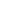 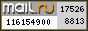 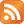 Заглавная страницаТесты, описанияТесты on-lineТренингиСтатьиСловарьПопулярные страницы